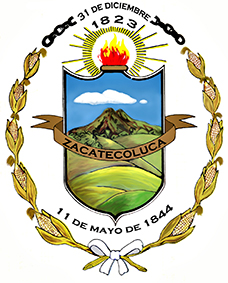 DECRETO N° 07-2019 EL CONCEJO MUNICIPAL DE ZACATECOLUCA, DEPARTAMENTO DE LA PAZ,CONSIDERANDO:Que se ha incrementado el ingreso con fondos proveniente del Fondo de Inversión Social para el Desarrollo Local; y,Que es procedente autorizar la reforma al Presupuesto, por el ingreso adicional. POR TANTO: En uso de las facultades que le confieren los artículos: 203 y 207 inciso cuarto de la Constitución de la República; 1 y 81 del Código Municipal,	DECRETA la siguiente:TERCERA REFORMA A LA ORDENANZA DE PRESUPUESTO DE INGRESOS Y EGRESOS DEL MUNICIPIO DE ZACATECOLUCA 2019	Art. 1.- Refórmese la «Ordenanza de Presupuesto de Ingresos y Egresos del Municipio de Zacatecoluca 2019», publicado en página 11 del diario «Co Latino», de fecha 24 de enero de 2019; aumentando en cincuenta y cinco mil quinientos cincuenta dólares de los Estados Unidos de América ($55,550.00); según detalle siguiente: PARTIDA QUE AUMENTA, código presupuestario 2220505 Fondo de Inversión Social para el Desarrollo Local por $55,550.00; PARTIDA QUE AUMENTA, proyecto: 062000029 ZACATECOLUCA/KFW CONVIVIR-2017/FOHS FASE-1/AT, Cifrado y CEP 1968821013110101112, fuente de financiamiento 1/112; Código Presupuestario 54101 productos alimenticios para personas por $6,990.00; 54105 productos de papel y cartón por $600.00; y 54199 bienes de uso y consumos diversos por $5,810.00; 54399 servicios generales y arrendamientos por $12,000.00; 54505, servicios de capacitación por $5,200.00; 0620000029 ZACATECOLUCA/KFW CONVIVIR-2017/FOHS FASE-1/ESPECIES; 54199, bienes de uso y consumos diversos; que hacen un total de $55,550.00.Quedando el Presupuesto de Ingresos y Egresos de Municipio de Zacatecoluca 2019, con un monto de $9,765.681.63.Art. 2.- El presente decreto entrará en vigencia ocho días después de su publicación en el Diario Oficial.Dado en la sala de sesiones del Concejo Municipal de Zacatecoluca, a los once días del mes de septiembre de dos mil diecinueve.FRANCISCO SALVADOR HIREZI MORATAYAAlcalde Municipal VILMA JEANNETTE HENRÍQUEZ ORANTES                           JOSÉ DENIS CÓRDOVA ELIZONDO                          Síndico Municipal                                                                Primer Regidor PropietarioZORINA ESTHER MASFERRER ESCOBAR                                 SANTOS PORTILLO GONZÁLEZ                 Segunda Regidora Propietaria                                                   Tercer Regidor Propietario     EVER STANLEY HENRÍQUEZ CRUZ                              MERCEDES HENRÍQUEZ DE RODRÍGUEZ              Cuarto Regidor Propietario                                                          Quinta Regidora Propietaria      CARLOS ARTURO ARAUJO GÓMEZ                                  ELMER ARTURO RUBIO ORANTES                    Sexto Regidor Propietario                                                        Séptimo Regidor Propietario    HÉCTOR ARNOLDO CRUZ RODRÍGUEZ                         MANUEL ANTONIO CHORRO GUEVARA                Octavo Regidor Propietario                                                         Noveno Regidor Propietario  MARITZA ELIZABETH VÁSQUEZ DE AYALA                        JUAN CARLOS MARTÍNEZ RODAS                                                                                                                                                                 Decima Regidora Propietaria                                                            Secretario Municipal